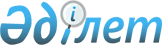 О внесении изменений в постановление Правительства Республики Казахстан от 25 октября 2021 года № 763 "Об утверждении Правил реализации расширенных обязательств производителей (импортеров)"Постановление Правительства Республики Казахстан от 2 ноября 2023 года № 966.
      Правительство Республики Казахстан ПОСТАНОВЛЯЕТ:
      1. Внести в постановление Правительства Республики Казахстан от 25 октября 2021 года № 763 "Об утверждении Правил реализации расширенных обязательств производителей (импортеров)" следующие изменения:
      в Правилах реализации расширенных обязательств производителей (импортеров), утвержденных указанным постановлением:
      абзац третий пункта 4 изложить в следующей редакции:
      "у импортеров – с момента перемещения через Государственную границу Республики Казахстан продукции согласно подтверждающим документам, указанным в пунктах 15, 16, 17 и 28 настоящих Правил.";
      абзац второй подпункта 1) пункта 5 изложить в следующей редакции:
      "Требование по применению собственной системы сбора не распространяется на производителей и импортеров автомобильных транспортных средств, самоходной сельскохозяйственной техники в соответствии с пунктом 3 статьи 386 Кодекса.";
      пункт 19 исключить;
      абзац первый пункта 44 изложить в следующей редакции:
      "44. В случае наличия у производителя или импортера сведений, подтверждающих сумму утилизационного платежа, отличную от суммы утилизационного платежа, указанной в уведомлении оператора, производитель или импортер представляют такие сведения в адрес оператора с приложением подтверждающих документов, указанных в пунктах 15, 16, 17, 28 и 28-1 настоящих Правил. При получении сведений, подтверждающих сумму утилизационного платежа, оператор осуществляет перерасчет суммы утилизационного платежа. В случае подтверждения сведений, представленных производителем или импортером, оператор направляет повторное уведомление в адрес производителя (импортера) со скорректированной суммой утилизационного платежа.".
      2. Настоящее постановление вводится в действие по истечении десяти календарных дней после дня его первого официального опубликования.
					© 2012. РГП на ПХВ «Институт законодательства и правовой информации Республики Казахстан» Министерства юстиции Республики Казахстан
				
      Премьер-Министр Республики Казахстан 

А. Смаилов
